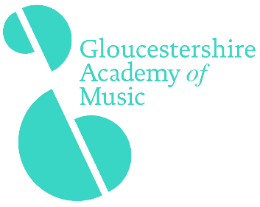 EQUAL OPPORTUNITIES MONITORING FORMGloucestershire Academy of Music strives to be an Equal Opportunities employer and to ensure that all applicants are treated fairly and appointed solely on their suitability for the post irrespective of race, nationality, gender, disability, religion/belief, sexual orientation, marital status, social class, age, unrelated criminal conviction or whether you wish to job share.  All stages of the recruitment process are monitored to check that unfair discrimination is not taking place.  Please complete the following by ticking the relevant boxes.I would describe my race or ethnic origin as:The information you provide on this form will help us to monitor our Equal Opportunities Policy and make sure it is working in practice.  It will be treated in the strictest confidence and forms no part of the selection process. White UKPakistaniWhite other (please specify)BangladeshiBlack AfricanChineseBlack CaribbeanOther Asian(please specify)Black other (please specify)Any other race or ethnic group (please specify)IndianGenderI am aged between 16 and 65Yes   /   NoI have a disability I would like you to know aboutYes   /   NoI am registered disabled with a job centreYes   /   NoI am applying for this post as a job sharer  Yes   /   NoPlease state where you saw the position advertisedPost applied forDate